中国航天科研机构2015年硕士研究生入学考试信号与系统（本试题的答案必须全部写在答题纸上，写在试题及草稿纸上无效）注意：1.  t表示连续时间，n表示高散整数。2.  u（t）为单位阶跃函数  u（t）=   u（n）为单位阶跃序列  u（n）=3.（t）为连续时间单位总目激函数，（n）为高散时间单位样值函数。一、判断分析（每小题4分，本题共20分）判断下列系统是否为线性的、时不变的、因果的。1. f（t）是输入，y（t）是输出。y（t）＝3（t-5）f（t）+cos（t+1）2. x（0）是初始状态，f（t）是输入，y（t）是输出。y（t）=f（t）。3. f（t）是输入，y（t）是输出。2y（t）+2。4. f（t）是输入，y（t）是输出。y（t）= 25. f（n）是输入，y（n）是输出。y（n）=。二、分析（每小题5分，本题共15分）首先说明以下信号是否为周期信号，若是周期信号则给出周期。其次说明以下信号为能量信号或功率信号，或两者都不是，并说明理由。若是能量信号或功率信号，求出其能量或功率。1.  f（t）=u（t）+3u（t-1）-2u（t-2）2.  f（t）=63.  f（t）=tu（t）三、计算（每小题5分，本题共15分）计算下列各题，并给出计算过程。1. 计算积分（4t+4）dt2. 计算积分3.  已知f1（t）＝e-21u（t+1），f2（t）=u（t-3），计算卷积f（t）=f1（t）*f2（t）四、画图（每小题5分，本题共10分）1. 已知知f1（t）的波形如图1所示，试画出知f1的波形。需画出或给出关键的中间步骤，并标明关键点的数值。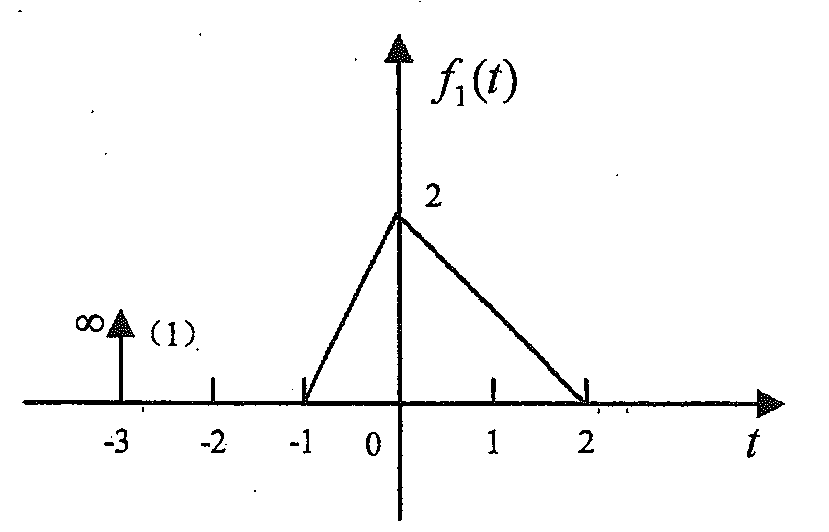 图12. 已知信号f2（2－t）的波形如图2所示，试画出的波形。需画出关键的中间步骤，并标明关键点的数值。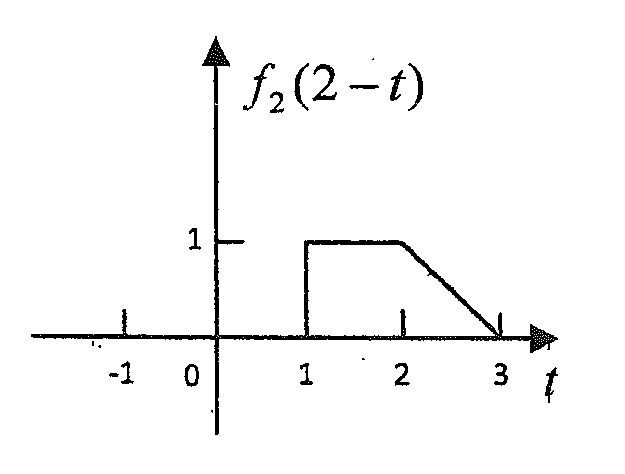 图2五、（本题共10分）如图3所示，系统S1是线性时不变系统，当输入信号f（t）=u（t-1）时，系统的零状态响应y1（t）=e-（t-1）u（t-1）。（1）求系统S1的单位冲激响应h1（t）。（2）求激励f（t）＝（t-3）e-（t-3）u（t-3）时系统的零状态响应y1（t）。（3）系统S1 和S2按图4所示级联，且S2的输入输出关系为y（t）＝，求级联系统总的单位冲激响应h（t）。（4）求级联系统在f（t）=u（t）时的零状态响应=y（t）。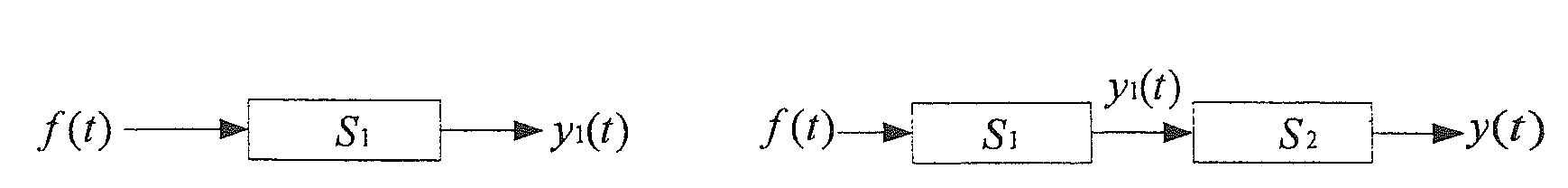                图3                            图4六、（本题共20分）已知线性时不变稳定系统H（s）的零极点分布如图5所示，系统的激励f（t）＝，响应y（t）=,。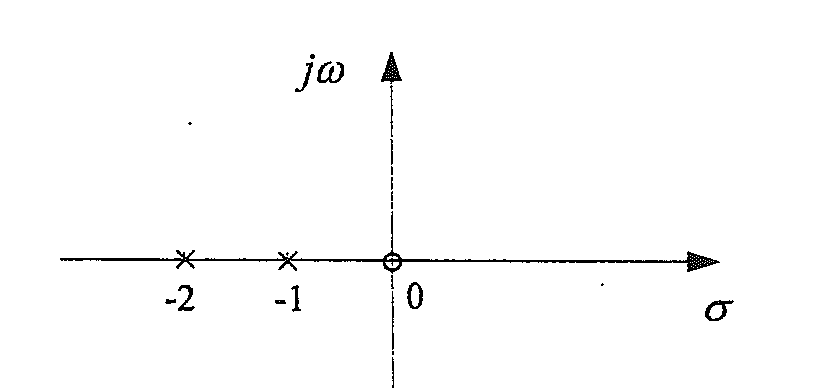 图5（1）求H（s）及h（t），判断系统是否为因果系统；（2）若f（t）＝u（t），求响应y（t）；（3）求系统的徽分方程；（4）画出系统的信号流图。七、（本题共20分）（1）求系统的冲激响应h（t）。（2）求系统的起始状态iL（0-）、c（0-），使系统的零输入响应等于冲激响应。（3）求系统的起始状态iL（0-）、c（0-），使系统对u（t）激励时的完全响应仍为u（t）。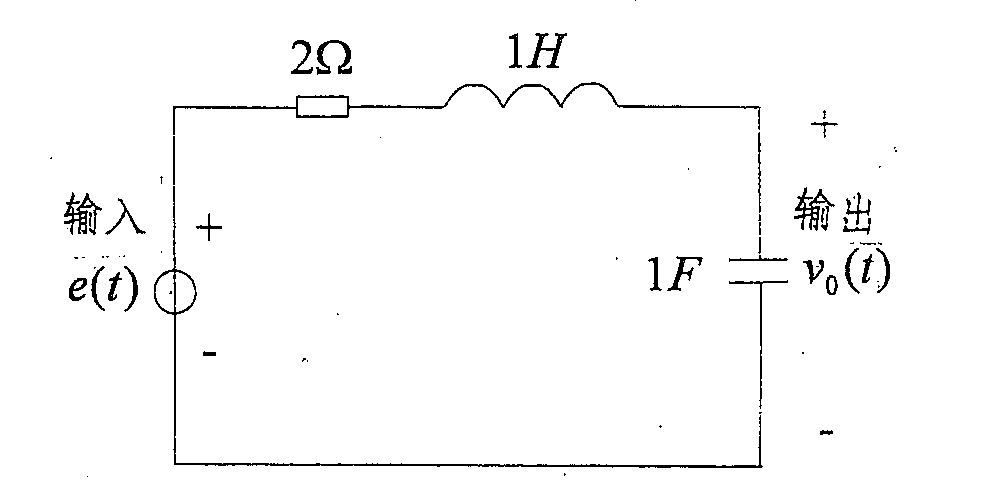 图6八、（本题共20分）已知离散线性因果系统框图如图7所示。（1）列写系统的差分方程；（2）求系统函数H（z）；（3）画H（z）的零、极点分布图，并指出收剑域；（4）求系统的单位样值响应；（5）求该系统的频率响应，画出幅频特性曲线。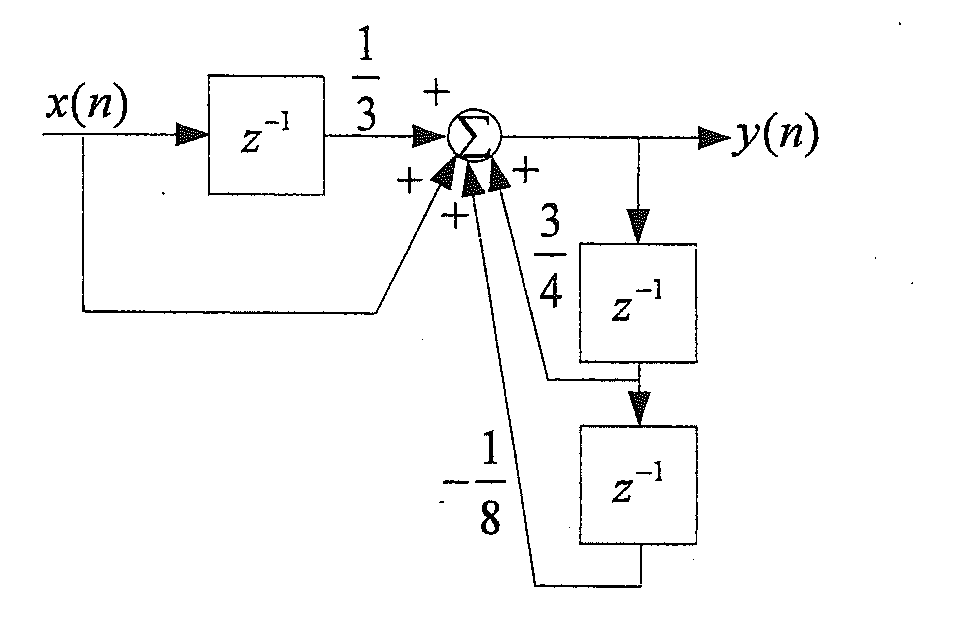 图7九、（本题共20分）图8所示的连续时间信号抽样传输系统，已知系统的输入信号，抽样间隔T＝0.1ms，图8中的信息道滤波器是一个实的升余弦滚降带通滤波器，其频率响应HBP（f）如图9所示。试求：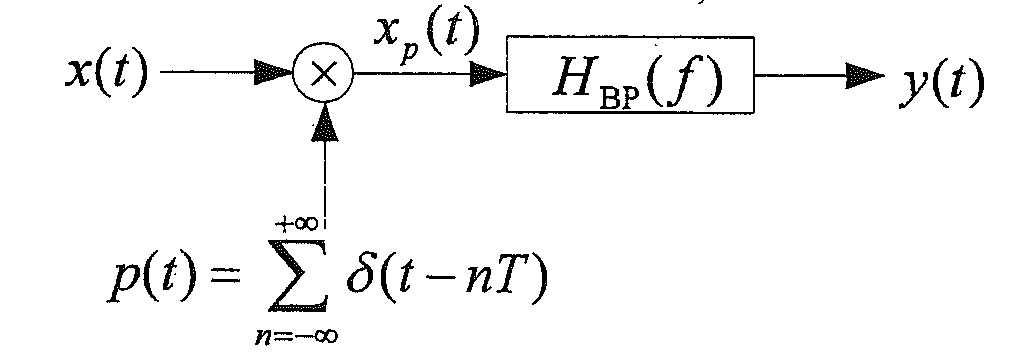 图8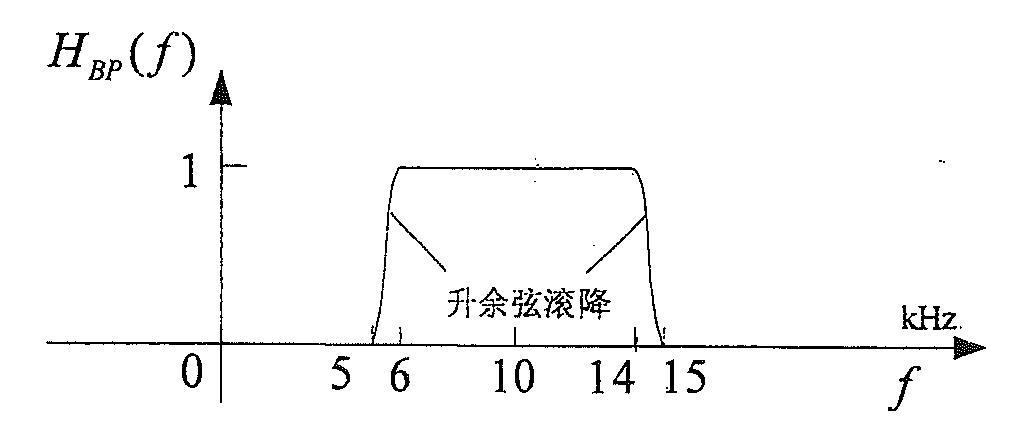 图9（1）x（t）的频谱X（），并概画出X（）以及xp（t）、y（t）的频率XP（）、Y（）；（2）试设计由系统输出y（t）恢复出x（t）的系统，画出该恢复系统的方框图，并给出其中所用系统的系统特性（例如，滤波器的频率响应等）。